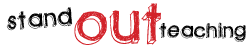 Pitch: What new learning will occur within the lesson?Sky High Question(s):Engagement: What tasks and activities will be used to support progress by all students? Activity 1 : (5 minute) Starter: Paired ActivitySky High Mind Map (GAP) : Students read the Sky High Question and underline the keywords. Students create a mind map related to the Sky High Question then expand on each point they have made (GAP task). Activity 2 : (10 minute) Individual Pupil ActivityConnect- SUB : Students are given a piece of text, to which they will then apply SUB. Firstly they scan the text, then underline the key points before finally drawing a box around the keywords. Activity 3 : (10 minute) Individual Pupil ActivityLesson Basics- Mind Mapping : Students undertake a mind mapping exercise related to the lesson. They will be required to self-assess against the requirements of the task, check keywords and complete the exercise within a set time. Activity 4 : (15 minute) Individual Pupil ActivityLearning Blooms- Writing : Students undertake a Learning Blooms exercise, selecting from one of eight tasks with a focus on written outcomes. They will also incorporate GAP differentiation into their task. Activity 5 : (10 minute) Plenary: Teacher LedSky High Plenary Questions : Students are to reflect back upon their learning from the lesson and answer the Sky High Question. Once complete they will then create 3 Sky High Questions of their own.Progress: What are the expected outcomes from the learning which has taken place within the lesson?Learning outcomes: